For National Poetry Day Reception children have chosen two of their favourite poems to practice and enjoy.Star light, star brightStar light, star bright,First star I see tonight,I wish I may, I wish I might,Have this wish I wish tonight.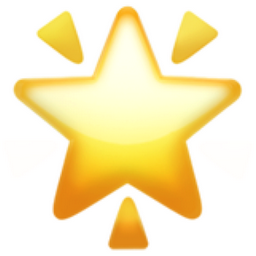 Hey, diddle, diddleHey, diddle, diddle,The cat and the fiddle,The cow jumped over the moon;The little dog laughedTo see such sport,And the dish ran away with the spoon.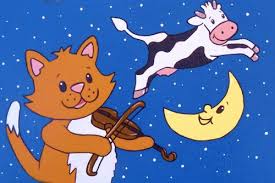 